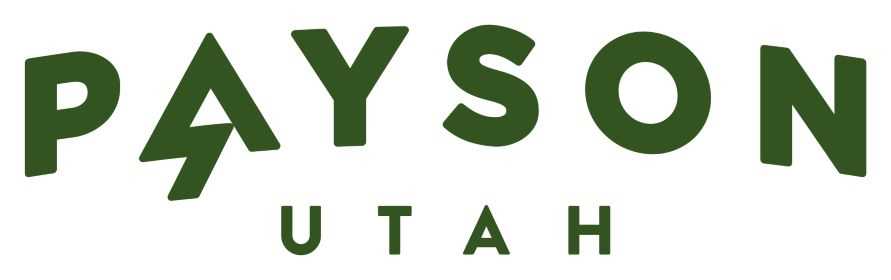 In-Person and Electronic MeetingGo to www.paysonutah.org for login informationNotice is hereby given that the Payson City Planning Commission will hold their regularly scheduled meeting on Wednesday, November 10, 2021 beginning at 6:30 p.m.  All commissioners and the public are invited to participate in person at the Payson City Center, 439 West Utah Avenue, Payson, Utah, as well as virtually through a link with Zoom Video Communications.  (The meeting order may change to facilitate the public or specific needs).Call to OrderRoll CallInvocation/Inspirational ThoughtConsent AgendaPublic ForumDiscussion ItemsPUBLIC HEARING (continued) – Quail Mountain Subdivision Plat A – Request by Clint Garner for a recommendation of preliminary approval for a 26-lot subdivision on Utah County Parcels 30:050:0074 and 30:050:0109 located at approximately 370 South 1300 East in the R-1-10 Residential Zone.PUBLIC HEARING - Request by Tyler Horan for recommendation of approval of amendments to the South Meadows Area Specific Plan and the Transportation Master Plan.Commission and Staff Reports and TrainingAdjournmentI, Chris Van Aken, do hereby certify that the above notice was posted in the Payson City Center and on the Utah Public Notice Website on this 4th day of November, 2021.  The press was duly notified./s/Chris Van Aken				Chris Van Aken, Planner II In accordance with the Americans with Disabilities Act, Payson City will make reasonable accommodations to participate in the meeting. Requests for assistance can be made by calling 801-465-5214 at least 48 hours in advance of the meeting to be held.